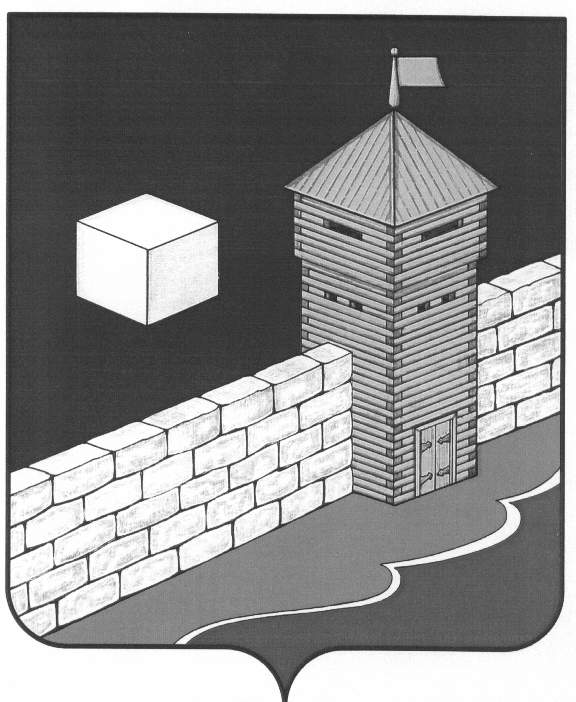 АДМИНИСТРАЦИЯ ЕТКУЛЬСКОГО СЕЛЬСКОГО ПОСЕЛЕНИЯПОСТАНОВЛЕНИЕ06.04. 2016 г. №74-а           с. ЕткульО проведении публичных слушанийпо проекту планировки и межевания территории по линейному объекту БСУС Еткуль (проектируемые коммуникацииАМС, КТП, ШВК, ВОЛС/ВЛ), по объекту«СПРС МН Уралсибнефтепровод.Строительство» расположенному по адресуЧелябинская обл., Еткульский р-он,ориентировочно в 2200 м., по направлению на северо-запад от с.Еткуль.          В соответствии со ст. 28 Федерального закона от 06.10.2005г. №131-ФЗ «Об общих принципах местного самоуправления в Российской Федерации», решением Совета депутатов Еткульского сельского поселения от 02.11.2006г. №3 «О положении о публичных (общественных) слушаниях в Еткульском сельском поселении», администрация Еткульского сельского поселения ПОСТАНОВЛЯЕТ:          1.Провести публичные слушания по проекту планировки и межевания территории по линейному объекту БСУС Еткуль (проектируемые коммуникацииАМС, КТП, ШВК, ВОЛС/ВЛ), по объекту «СПРС МН Уралсибнефтепровод. Строительство» расположенному по адресу Челябинская обл., Еткульский р-он,Ориентировочно в 2200 м., по направлению на северо-запад от с.Еткуль. 27 апреля 2016г. В 14:00 в здании администрации Еткульского сельского поселения.          2. Создать рабочую группу по подготовке и проведению публичных слушаний в составе, согласно приложению №1.          3. Утвердить: план мероприятий по подготовке и проведению публичных слушаний, согласно приложению №2; программу публичных слушаний, согласно приложению №3.         4. Поручить рабочей группе, осуществить подготовку публичных слушаний в соответствии с планом по подготовке и проведению публичных слушаний.         5.Опубликовать объявление о проведении публичных слушаний в общественно – политической газете «Искра» и на официальном сайте администрации Еткульского муниципального района в сети «Интернет» - www.admetkul.ruГлава Еткульского сельского поселения                                                                            Ю.В.Кузьменков                    Приложение №1к постановлению главыЕткульского сельского поселения№ 74-а от 06.04.2016г.Состав  рабочей группы по подготовке и проведению публичных слушаний по  проекту планировки и межевания территории по линейному объекту БСУС Еткуль (проектируемые коммуникации АМС, КТП, ШВК, ВОЛС/ВЛ), по объекту «СПРС МН Уралсибнефтепровод. Строительство» расположенному по адресу Челябинская обл., Еткульский р-он, Ориентировочно в 2200 м., по направлению на северо-запад от с.Еткуль:-         Кузьменков Ю.В.– глава Еткульского сельского поселения;-         Зорин С.И. – заместитель главы Еткульского сельского поселения;-   Исаева Е.В. – и.о. начальника отдела строительства и архитектуры администрации Еткульского муниципального района (по согласованию);- Абдуллина Ю.В.– специалист администрации Еткульского сельского поселения;-   Печеркина Л.В. – специалист администрации Еткульского сельского поселения.Приложение №2к постановлению главы Еткульского сельского поселения№ 74-а  от 06.04.2016г.План мероприятий  по подготовке  и проведению публичных слушаний по Проекту планировки и межевания территории по линейному объекту БС УС Еткуль (проектируемые коммуникации АМС, КТП, ШВК, ВОЛС/ВЛ), по объекту «СПРС МН Уралсибнефтепровод. Строительство» расположенному по адресу Челябинская обл., Еткульский р-он, Ориентировочно в 2200 м., по направлению на северо-запад от с.Еткуль: Приложение №3к постановлению Главы Еткульского сельского поселения№74-а от 06.04. 2016г.Программа публичных слушанийВступительное слово – Кузьменков Ю.В. – глава Еткульского сельского поселения.Информация «О проекте планировки и межевания территории по            линейному объекту БС УС Еткуль (проектируемые коммуникации АМС, КТП, ШВК, ВОЛС/ВЛ), по объекту «СПРС МН Уралсибнефтепровод. Строительство» расположенному по адресу Челябинская обл., Еткульский р-он, Ориентировочно в 2200 м., по направлению на северо-запад от с.Еткуль. Докладчик: главный инженер ООО «НЕФТЕГАЗ ГЕОКАДАСТР» Д.Н. БотвиньевОбсуждение и принятий рекомендаций публичных слушаний:Зорин С.И. – заместитель Главы Еткульского сельского поселения.Наименование мероприятийСрок исполненияОтветственные за исполнение1.Определение списка приглашенных на публичные слушания14.04.2016г.Рабочая группа2.Подготовка проекта рекомендаций публичных слушаний22.04.2016г.Рабочая группа3.Назначение председательствующего и секретаря публичных слушаний22.04.2016г.Рабочая группа4.Подготовка и рассылка уведомлений приглашенным на публичные слушания20.04.2016г.Абдуллина Ю.В.5.Подготовка пакета материалов для участников публичных слушаний (проект решения Совета депутатов)22.04.2016г.Печеркина Л.В.6.Подготовка зала для проведения публичных слушаний26.04.2016г.Зорин С.И.7.Организация регистрации приглашенных на публичные слушания27.04.2016г.Абдуллина Ю.В.8.Ведение протокола27.04.2016г.Абдуллина Ю.В.9.Публикация рекомендаций по итогам слушаний в «Информационном вестнике Еткулького сельского поселения03.05.2016г.Зорин С.И.